The Housing Board 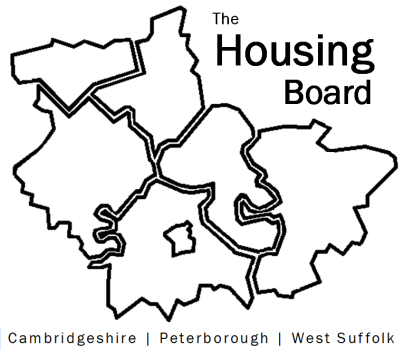 Cambridgeshire | Peterborough | West SuffolkMeeting from 10:30 to 12:00, Friday 23 October 2020To be held online via Microsoft Teams: please open the meeting invite to click on the linkThe Housing Board Cambridgeshire | Peterborough | West SuffolkMeeting from 10:30 to 12:00, Friday 23 October 2020To be held online via Microsoft Teams: please open the meeting invite to click on the linkThe Housing Board Cambridgeshire | Peterborough | West SuffolkMeeting from 10:30 to 12:00, Friday 23 October 2020To be held online via Microsoft Teams: please open the meeting invite to click on the linkA G E N D AA G E N D AA G E N D AItemLeadWelcome/apologiesActions of previous meeting to approve, and matters arising.  Meeting papers available at www.cambridgeshireinsight.org.uk/housingboard

Suzanne HemingwayLettings Policy 
Main item for the morning’s discussion
Heather WoodThe new Domestic Abuse Bill…plus, invitation for Housing Board rep on the Domestic Abuse Board  
Vickie CromptonUpdatesMAIC stats (were emailed round after our last meeting)Next Steps bids – update on capital projects? (verbal)Housing Related Support update
Sue Beecroft
All
Lisa SparksAOBNext meeting date:  6 November 10:30 am – 12.00 pm
